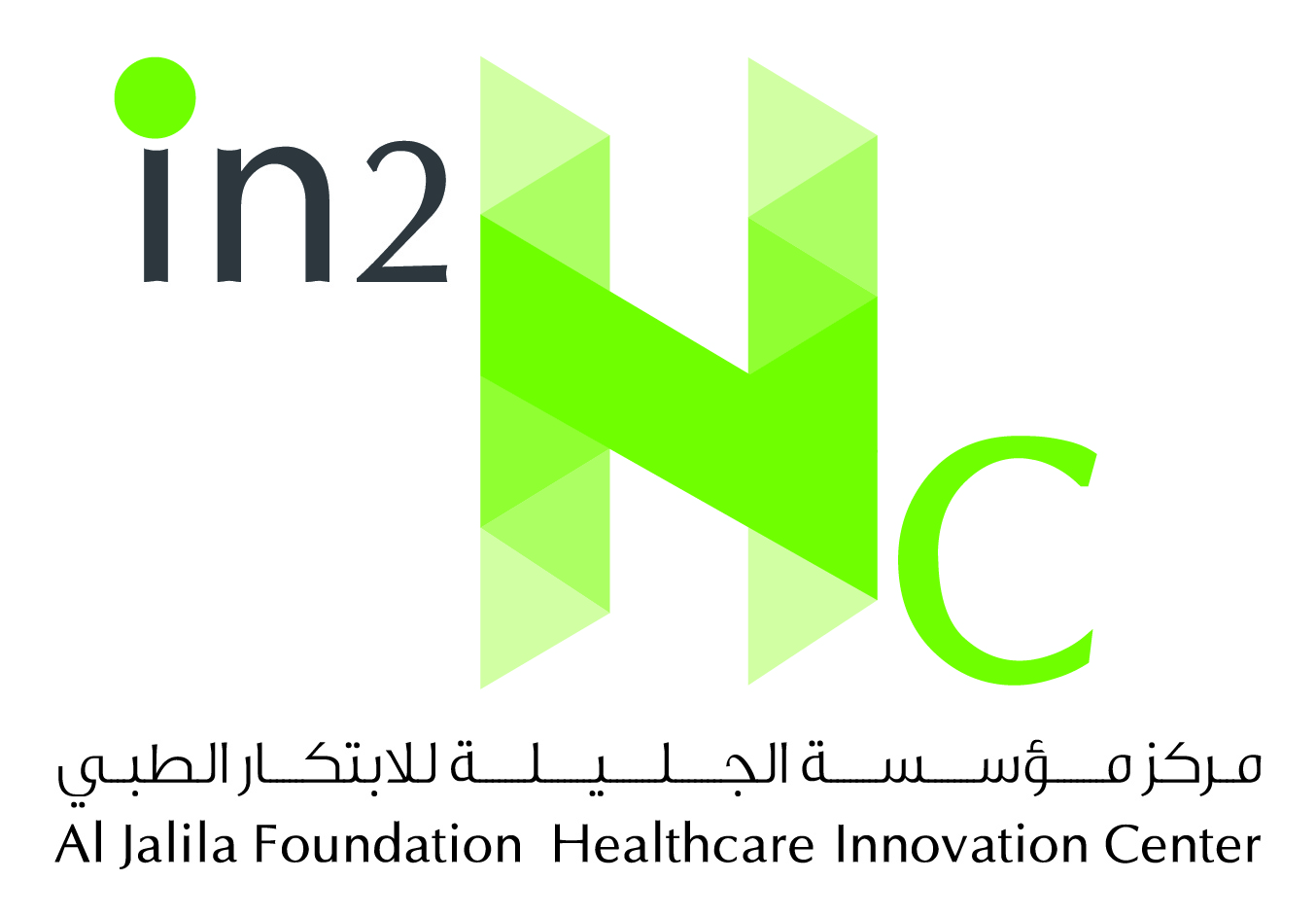 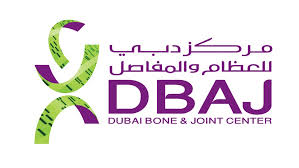 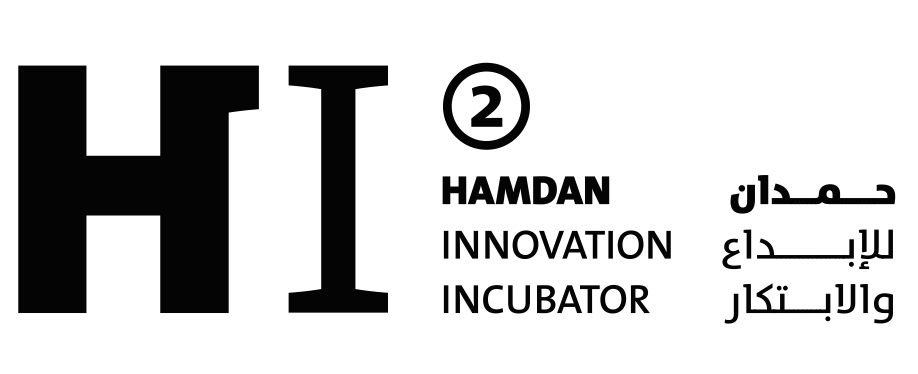 AL JALILA FOUNDATION HEALTHCARE INNOVATION CENTER (in2Hc) 	APPLICATION FORM	Please type-in all information requested in this form and send it - along with the documents listed on the last page of this form -  to in2Hc@aljalilafoundation.ae  APPLICANT PERSONAL DETAILSCONTACT DETAILSREFEREES  REQUIRED DOCUMENTSPlease attach all of the following documents to complete your application:Al Jalila Foundation Healthcare Innovation Center (in2hc) Application FormCurriculum VitaeCopy of Emirates IDCopy of PassportCopy of UAE Nationality Document (Khulasat AlQayd)Copy of Medical Degree Certificate (if obtained from a private academic institution, a copy of the attested degree is required)Medical College/University TranscriptsSpeciality Board Certificates (if the applicant has it)Residency/Training Letters (proof of postgraduate medical education from institute/hospital)Medical License Registration and Certificate of Good Standing from Licensing AuthorityI hereby confirm that the information and documentations presented are true and correct to the best of my knowledge.Full name (Applicant): __________________       Date of Submission: _____________________Please be advised that the approval of this application will be subject to DHCC-CPQ Licensing approval.For inquiries, please email us on in2hc@aljalilafoundation.ae Full Name:Gender:Date of Birth:Marital Status:Emirate of Residency:UAE Passport Number:UAE Nationality Document  (Khulasat AlQayd) Number:UAE ID Number:Mobile Number 1:Mobile Number 2:Facsimile Number:E-mail:PO. Box & Emirate:Full Home Address:Briefly describe your healthcare business concept and the target audience. In other words, what is your business idea and who will be your customers (in no more than 300 words)Medical License Registration (Most Recent First):Medical License Registration (Most Recent First):Medical License Registration (Most Recent First):Medical License Registration (Most Recent First):Medical License Registration (Most Recent First):Medical License Registration (Most Recent First):Full name of Licensing/Registration JurisdictionLicense Registration CategoryLicense Registration NumberLicense Issue DateLicense Expiration DateLicense Registration Status (Active, Inactive, Suspended, or Revoked)Medical  College / University  (Most Recent First): Please List all Medical College/University Attended after Obtaining High School/Secondary Education Diploma/Certificate Medical  College / University  (Most Recent First): Please List all Medical College/University Attended after Obtaining High School/Secondary Education Diploma/Certificate Medical  College / University  (Most Recent First): Please List all Medical College/University Attended after Obtaining High School/Secondary Education Diploma/Certificate Medical  College / University  (Most Recent First): Please List all Medical College/University Attended after Obtaining High School/Secondary Education Diploma/Certificate Medical  College / University  (Most Recent First): Please List all Medical College/University Attended after Obtaining High School/Secondary Education Diploma/Certificate Medical  College / University  (Most Recent First): Please List all Medical College/University Attended after Obtaining High School/Secondary Education Diploma/Certificate Medical  College / University  (Most Recent First): Please List all Medical College/University Attended after Obtaining High School/Secondary Education Diploma/Certificate Full Name of College/UniversityCountryDegree /Qualification ObtainedAGPAAttended fromAttended toGraduation DatePost Graduate Education: List all Postgraduate Medical Education Obtained after Graduation from College/University. These include Internship, Supervised Clinical Training, Residency, Masters etc.Post Graduate Education: List all Postgraduate Medical Education Obtained after Graduation from College/University. These include Internship, Supervised Clinical Training, Residency, Masters etc.Post Graduate Education: List all Postgraduate Medical Education Obtained after Graduation from College/University. These include Internship, Supervised Clinical Training, Residency, Masters etc.Post Graduate Education: List all Postgraduate Medical Education Obtained after Graduation from College/University. These include Internship, Supervised Clinical Training, Residency, Masters etc.Post Graduate Education: List all Postgraduate Medical Education Obtained after Graduation from College/University. These include Internship, Supervised Clinical Training, Residency, Masters etc.Post Graduate Education: List all Postgraduate Medical Education Obtained after Graduation from College/University. These include Internship, Supervised Clinical Training, Residency, Masters etc.Specialty Training ProgramName of Institute/HospitalQualification/Residency ObtainedAttended fromAttended toCompletion DateComplete Employment History (Most Recent First):Complete Employment History (Most Recent First):Complete Employment History (Most Recent First):Complete Employment History (Most Recent First):Complete Employment History (Most Recent First):Complete Employment History (Most Recent First):Date fromDate toPositionDepartmentOrganizationCountrySpecialty Board or Equivalent : List Specialty Board Certification Obtained After Completing the Post Graduate Medical EducationSpecialty Board or Equivalent : List Specialty Board Certification Obtained After Completing the Post Graduate Medical EducationSpecialty Board or Equivalent : List Specialty Board Certification Obtained After Completing the Post Graduate Medical EducationSpecialty Board or Equivalent : List Specialty Board Certification Obtained After Completing the Post Graduate Medical EducationName of Specialty BoardBoard Identification NumberDate Certification ObtainedAddressProfessional Membership/Affiliations : Summary of Professional Membership/Affiliation Professional Membership/Affiliations : Summary of Professional Membership/Affiliation Professional Membership/Affiliations : Summary of Professional Membership/Affiliation Professional Membership/Affiliations : Summary of Professional Membership/Affiliation Full Name  of Institution/associationDate fromDate toAddressNameOccupationOrganizationTelephoneEmailBriefly Indicate How you Know this Person